Name: ____________________________ Worksheet Introduction to Waves – Module 1 Lessons 1 and 2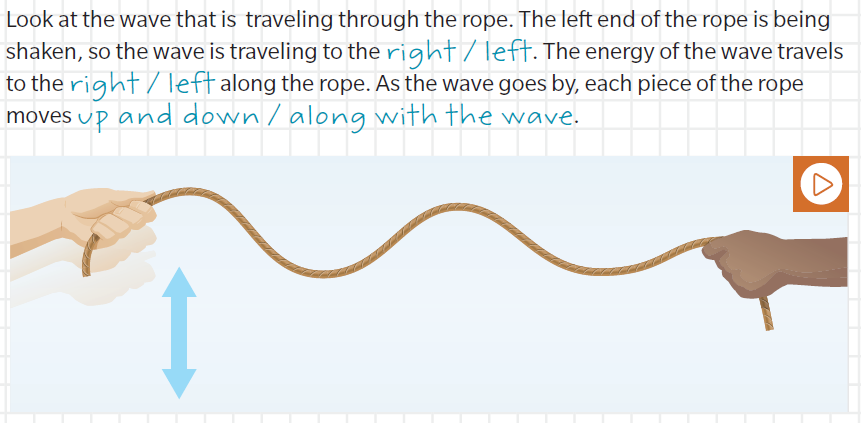 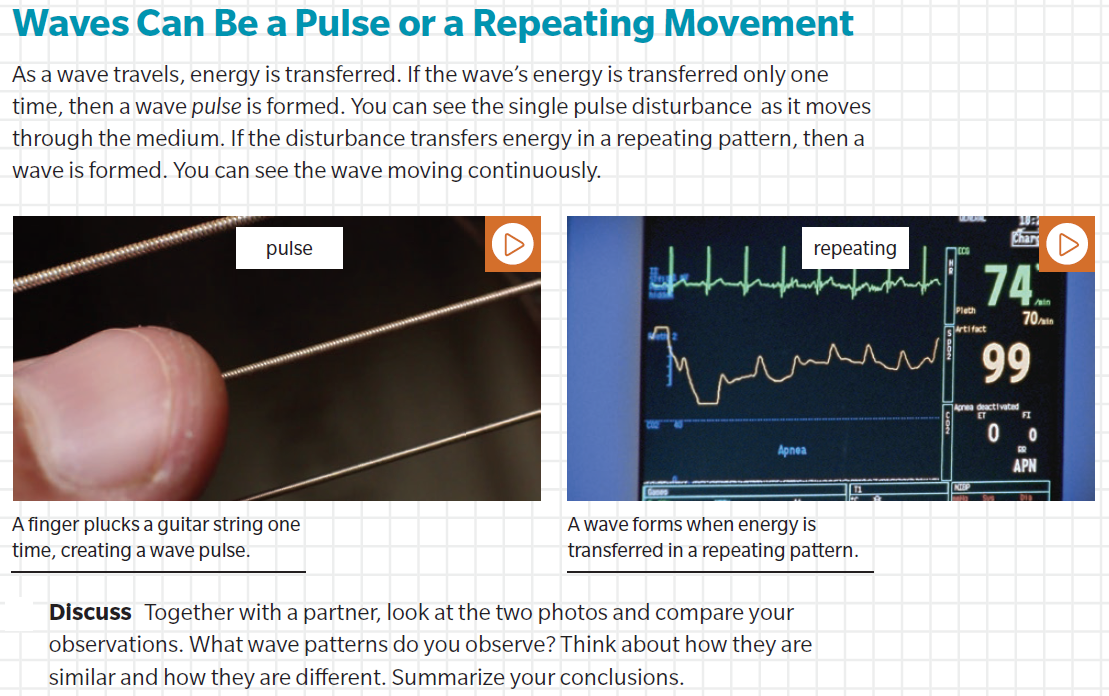 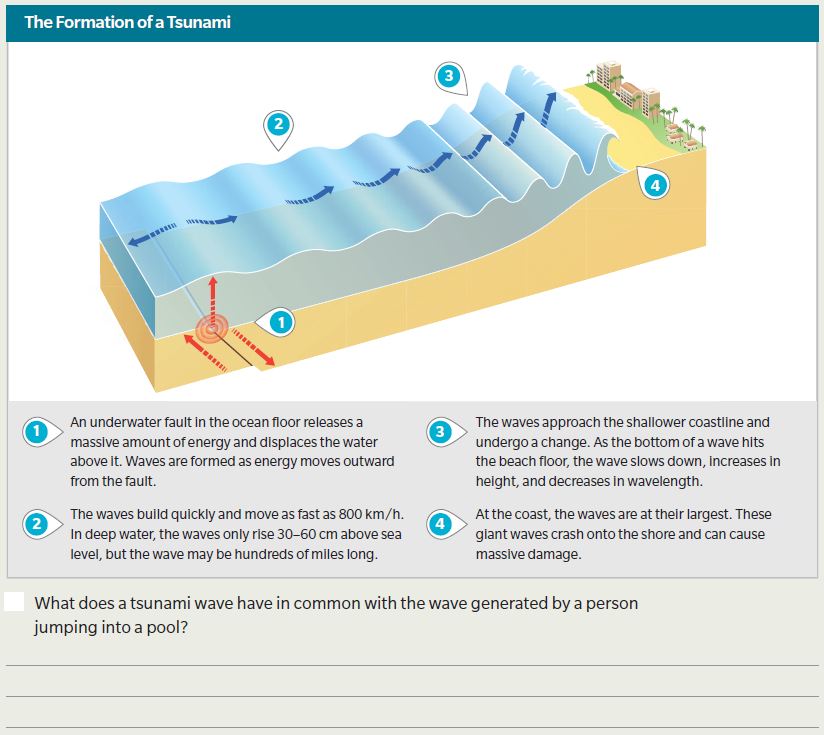 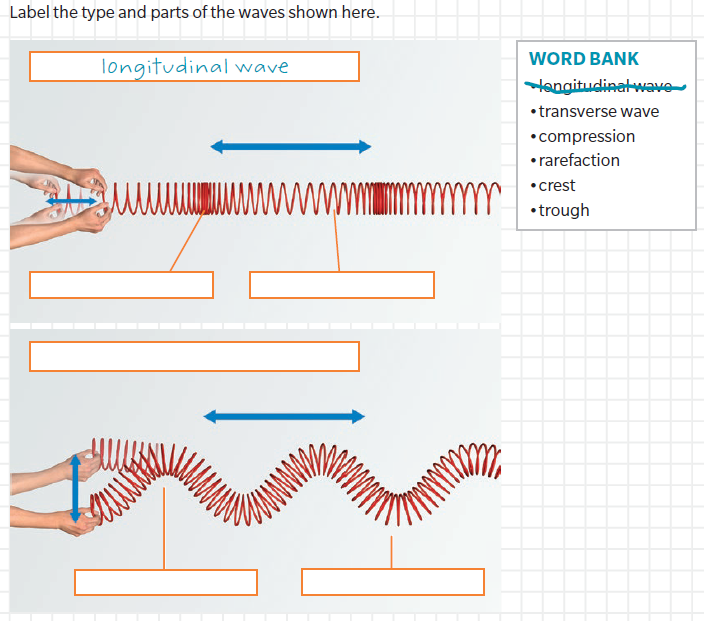 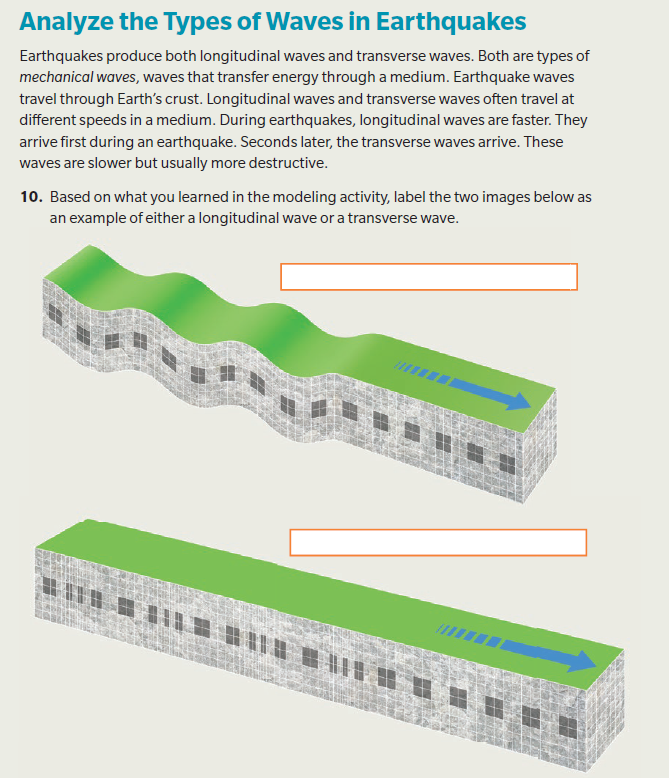 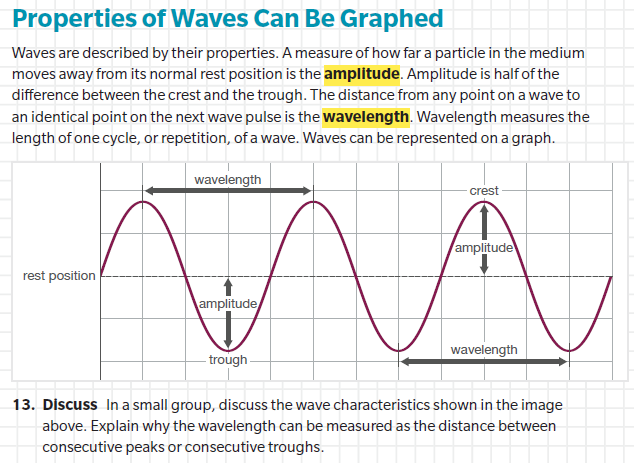 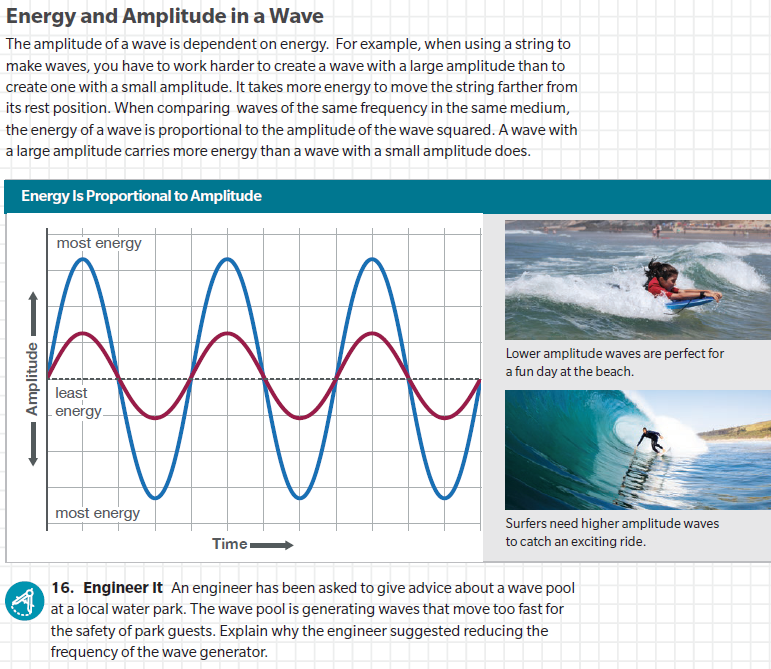 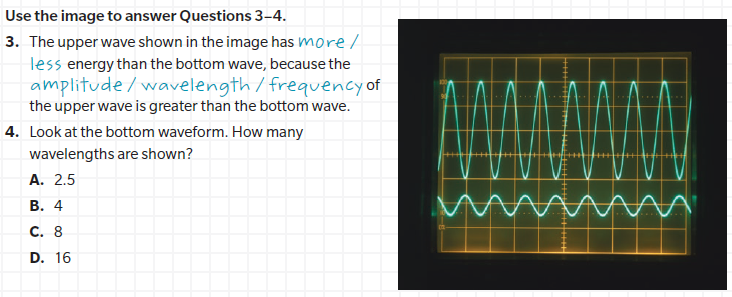 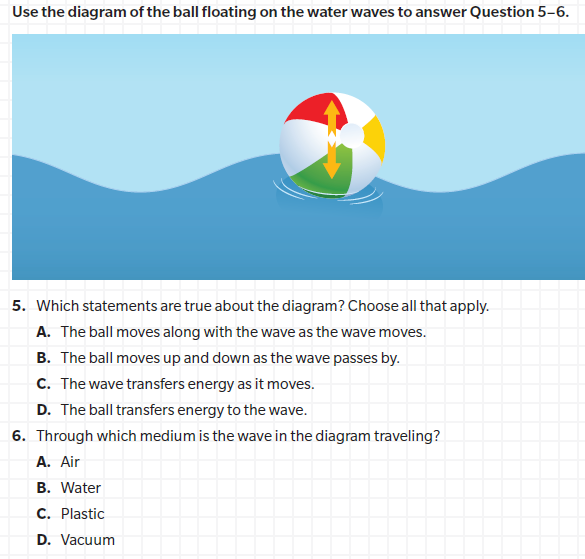 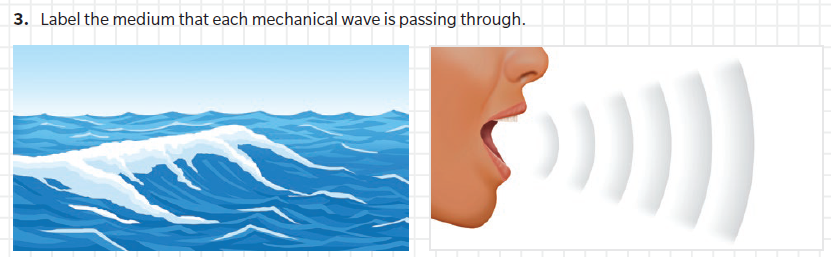 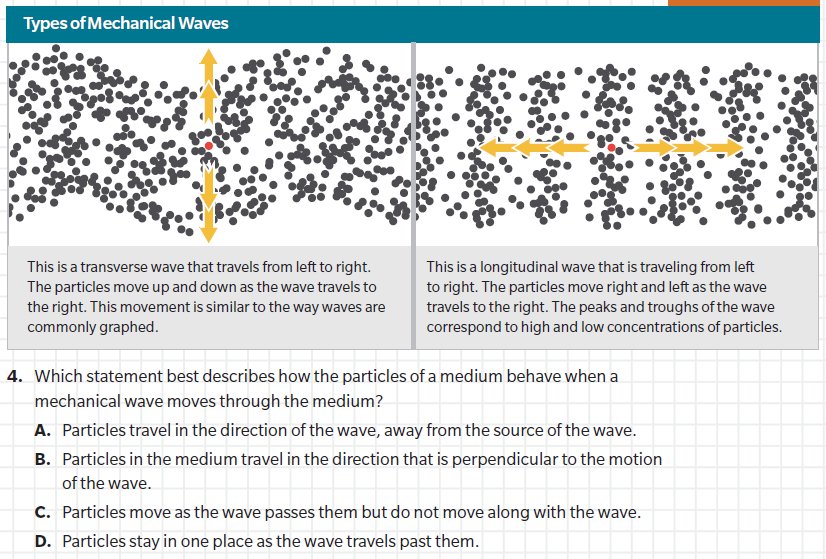 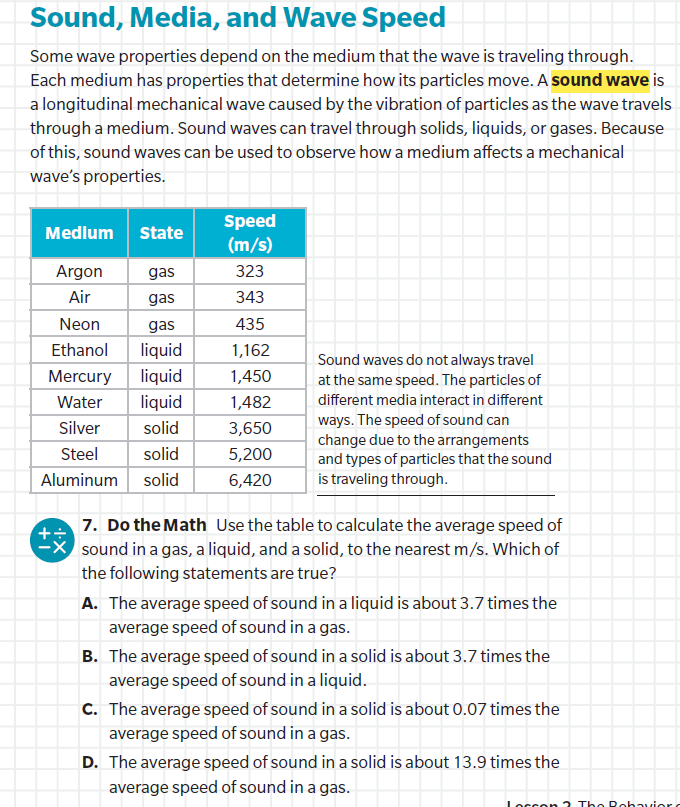 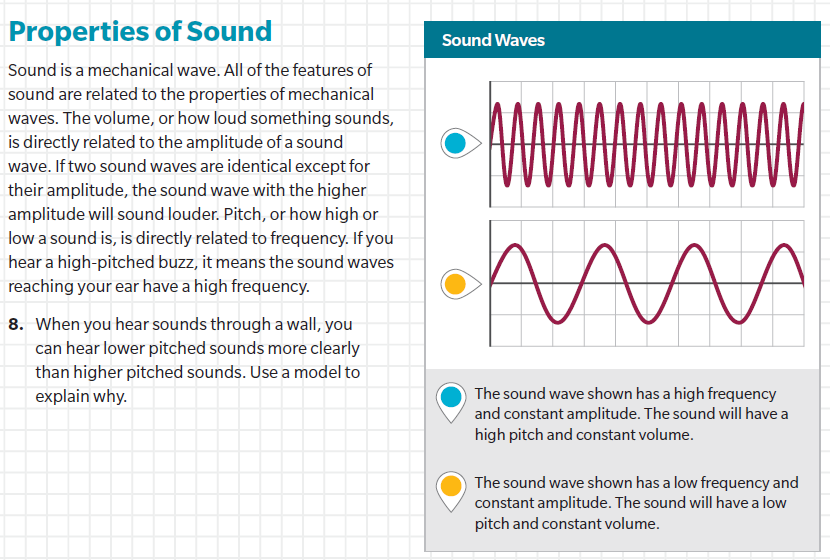 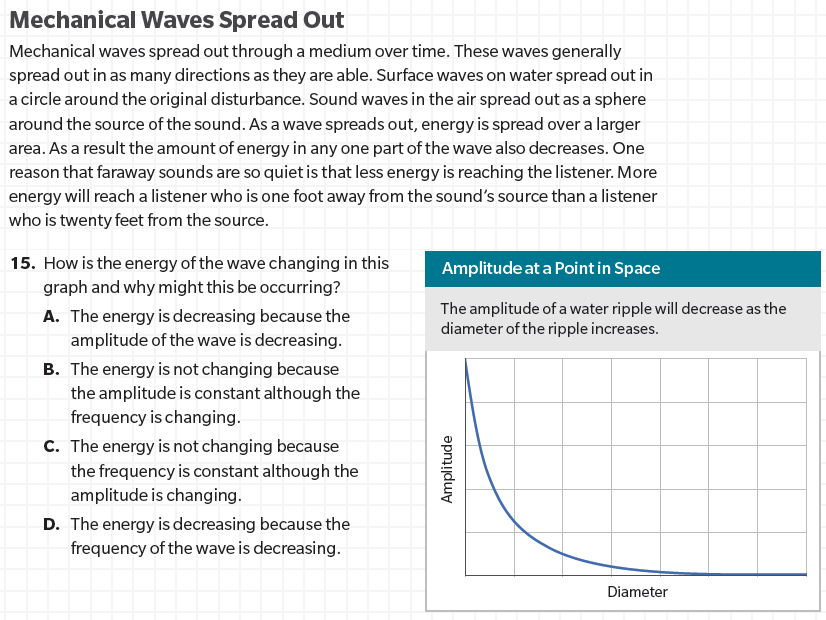 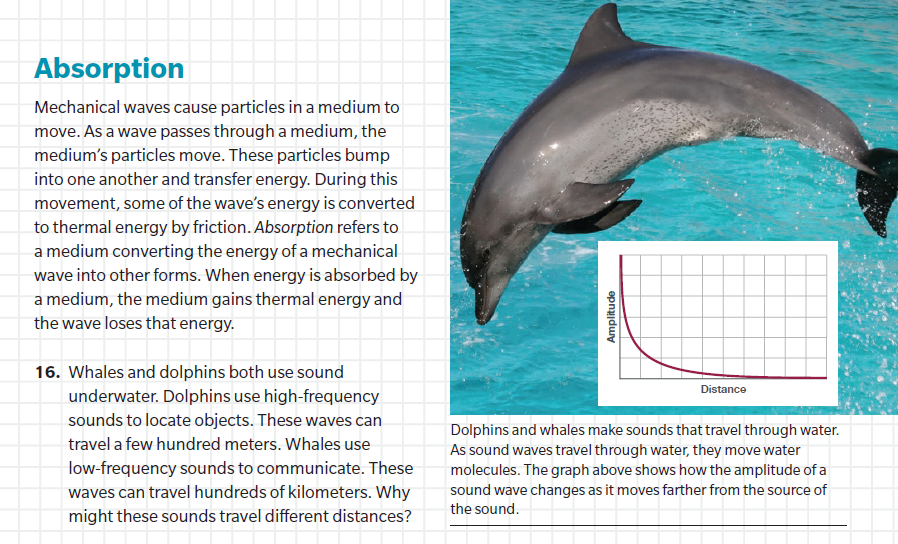 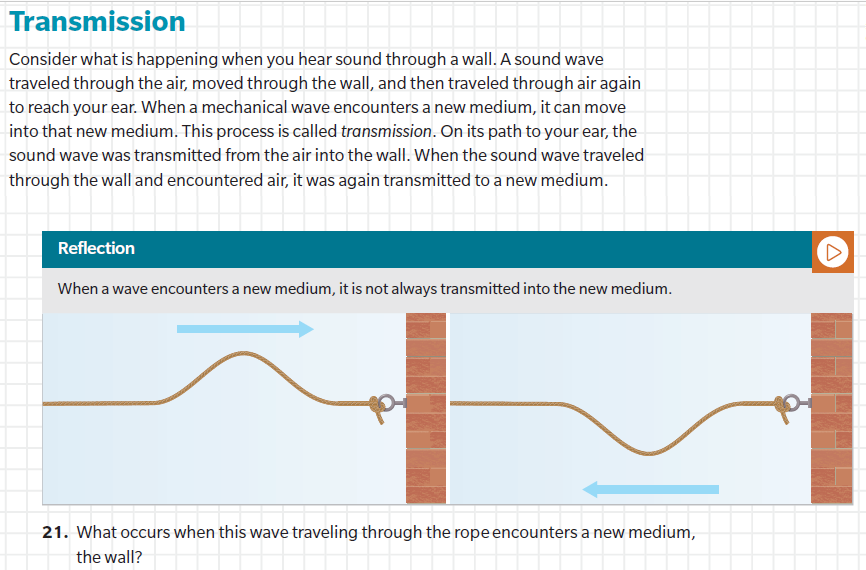 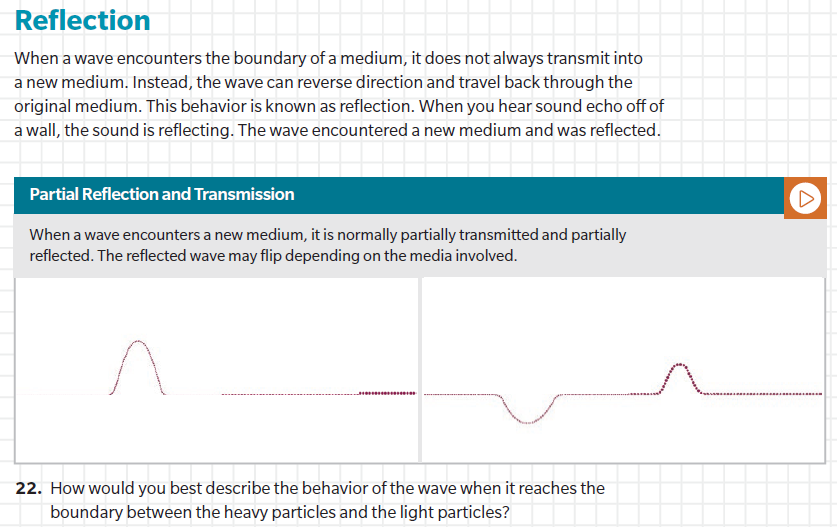 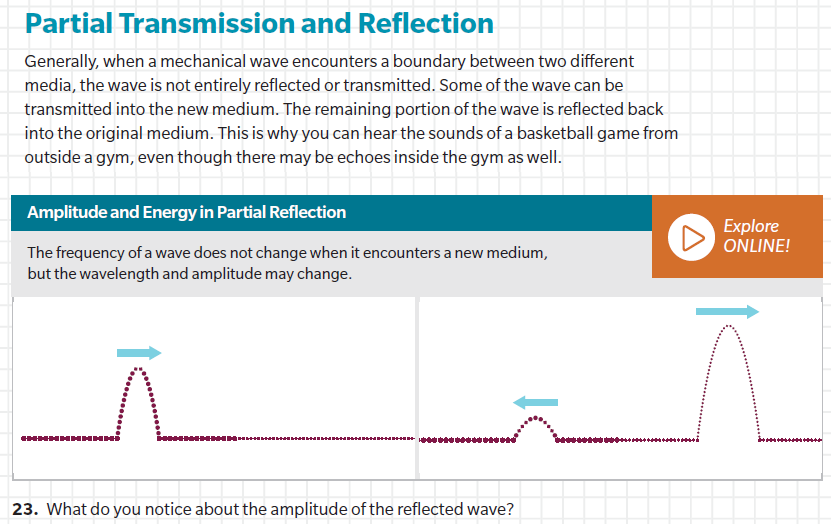 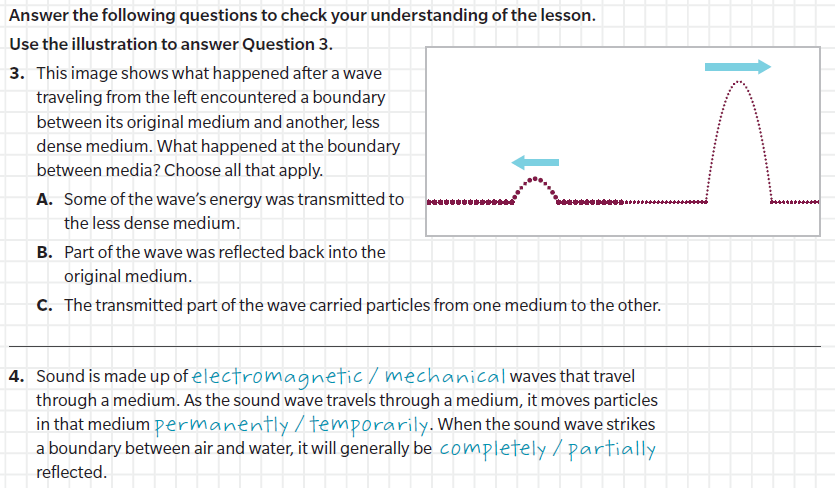 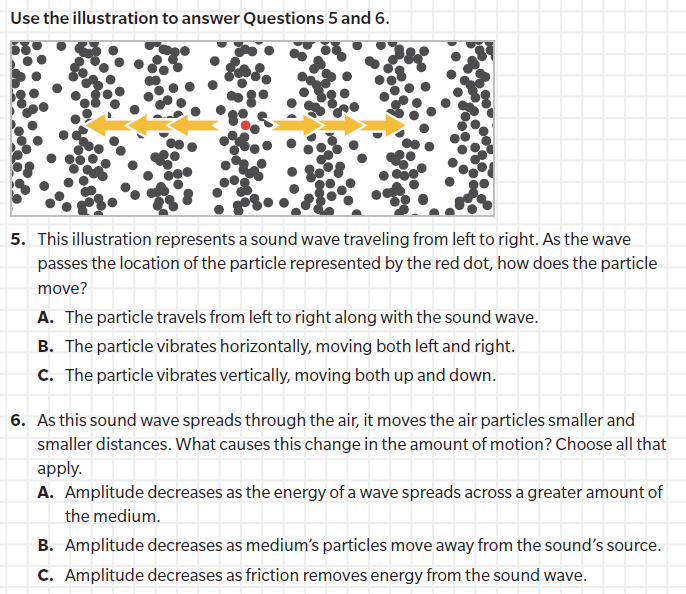 